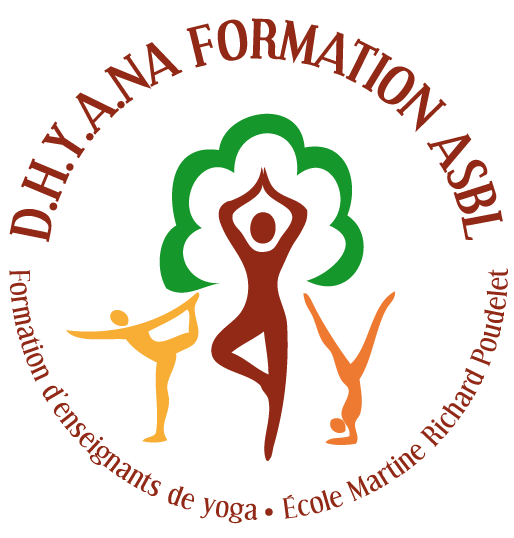 Formation d'enseignants de yoga Frais annuels de participationA payer avant le 15 septembre de l'année en cours:7 euros pour la cotisation annuelle à Dhyana Formation asbl4 euros  pour l'assurance annuelle (ABEPY)389 euros pour l'enseignement, qui comprend  100 euros pour les documents (dont le syllabus d'anatomie en première année) et la participation à diverses conférencesA payer avant le 25 février de l'année en cours:400 euros qui comprennent 100 euros pour les documents et la participation à diverses conférencesA payer en juin  de l’année en cours :Les frais de stage d’été varient en fonction de l’année de formation (entre 200 et 250 euros). Numéro du compte Dhyana Formation Asbl :BNP Paribas Fortis : BE68 0017 5321 0534Mise à jour en mars 2018